府職労・市労組合同地方自治研究集会プレシンポ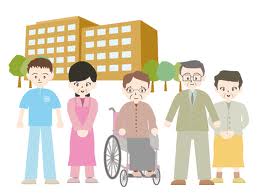 自治体病院の役割と府民の健康・医療府市病院の統合の行き着く先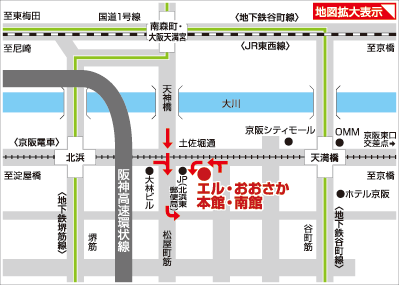 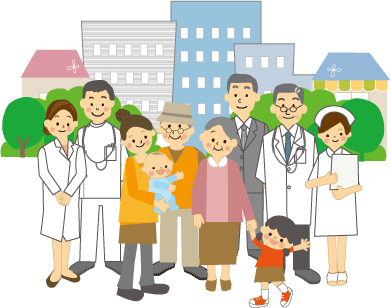 